2012학년도 대수능 9월 모의평가 아랍어 정답 및 해설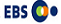 [정답]1. [출제의도] 태양문자 발음법 이해하기<해설> 정관사 뒤에 오는 단어의 첫 자음이 태양문자이면 정관사의 /l/ 발음이 생략되고, 대신 뒤에 오는 첫 자음이 두 번 발음된다. 이때 정관사 바로 뒤에 오는 첫 글자를 태양문자라고 한다. 태양문자는 혀가 움직여서 발음되기 때문에 혀의 움직여보면 알 수 있다.태양 문자: ت  ث  د  ذ  ر  ز  س  ش  ص  ض  ط  ظ  ل  ناَلْ + طَالِبٌ ← اَلطَّالِبُ (학생)월 문자  : أ  ب  ج  ح  خ  ع   غ   ف  ق   ك   م   ه   و  ياَلْ + جَامِعَةٌ ← اَلْجَامِعَةُ (대학교)	선택지 ① 남편(배우자), ② 소리, ③ 정오, ④ 석유, ⑤ 장미2. [출제의도] 모음 배열 이해하기<해설> جَدِيدٌ (jadi:dun)의 모음은 /a i: u/ 이다. 선택지 중에서 이 모음 배열이 아닌 것은 ③번의 /a a: u/이다.선택지 ① 모든, ② 현대식의, ③ 닭, ④ 가까운, ⑤ 친절한, (날씨가) 좋은3. [출제의도] 자음 연서법 이해하기<해설> 자음의 형태가 위치에 따라서 어두형, 어중형, 어말형으로 변화되어 연결되는데, 독립된 형태의 자음이 어떻게 연서되는지를 묻는 문제이다.선택지 ① 금지된, ② 유명한, ③ 잘 알려진, ④ 바쁜, ⑤ 존재하는4. [출제의도] 어휘 상위 개념 이해하기<해설> 단어의 상위 개념을 묻는 문제이다.선택지 ① 생선, ② 연필, ③ 가족, ④ 자동차, ⑤ 과일5. [출제의도] 어휘 관계 이해하기<해설> 짝지어진 어휘 간의 상관 관계를 이해하고 있는지를 묻는 문제이다.선택지  ① 어머니-아버지,  ② 회사-직원,  ③ 공장-엔지니어,  ④ 학교-교사, ⑤ 병원-의사6. [출제의도] 아랍어 숫자 이해하기<해설> 아랍 세계에서 사용되는 숫자는 반시계 방향으로 90도 돌려보면, 우리가 사용하는 숫자와 비슷하게 나타난다.선택지 ① 2017, ② 2018, ③ 2517, ④ 2518, ⑤ 25197. [출제의도] 문법: 주격 대명사 이해하기<<해설>	선택지 ① 나, ② 그, ③ 그녀, ④ 너(남성형), ⑤ 너(여성형)8. [출제의도] 문법: 접미대명사 이해하기<해설> 파리드는 남성 이름이다. 그러므로 ‘너의 이름’에 들어갈 접미대명사는 2인칭 남성형이어야 한다.선택지  ① 내 이름, ② 너(여성형)의 이름, ③ 너(남성형)의 이름, ④ 그의 이름,	⑤ 그녀의 이름9. [출제의도] 문법: 명사문의 주어와 술어의 성 범주 일치 이해하기 <해설> 명사문에서 주어와 술어는 성과 수 범주가 일치되어야 한다. 이 문제에서는 술어가 여성형인 것은 찾는 문제이다.명사의 여성형은 어휘 맨 끝에 타 마르부타가 붙은 단어이다. 이러한 형태의 여성형은 (a)와 (c)이다.10. [출제의도] 문법: 보조동사 لَيْسَ 활용형태 이해하기 <해설>	선택지  ① 3인칭 남성형, ② 2인칭 남성형, ③ 2인칭 여성형, ④ 1인칭, 	⑤ 3인칭 여성형11. [출제의도] 문법: 접미대명사 이해하기 <해설> 선택지  ① 1인칭 단수형, 	② 1인칭 복수형, 		③ 2인칭 남성 단수형, 	④ 3인칭 남성 단수형, 	⑤ 2인칭 여성 단수형12. [출제의도] 의사소통: 인사말 이해하기<해설> (b)는 일반적으로 아침에 하는 인사말이고, (c)는 ‘그 평화가 당신들에게 있기를’이라는 이슬람 식 인사말이다.13. [출제의도] 의사소통: 대화 내용 이해하기<해설> 날씨 표현을 이해하는지를 묻는 문제이다. 14. [출제의도] 의사소통: 대화 내용 이해하기 <해설> 취미 생활을 묻는 문제이다.15. [출제의도] 의사소통: 대화 내용 파악하기 <해설> 감사한 표현을 이해하는지를 묻는 문제이다.선택지 ① (부정 표현과 함께) 결코, ② 감사합니다, ③ 물론, ④ 가능하다, ⑤ 괜찮다16. [출제의도] 의사소통: 대화 내용에 필요한 어휘 파악하기 <해설>	주어와 서술어가 모두 여성형이니까, 이 문장을 완성하면 다음과 같다.هَذِهِ السَّاعَةُ مُنَاسِبَةٌ لَكَ. (이 시계가 당신에게 어울립니다.)그러므로 이 문장에서는 남성형 단어 (d)가 필요 없다.17. [출제의도] 의사소통: 인사말 이해하기 <해설> ‘어서 와’라는 أَهْلاً وَسَهْلاً은 유목사회에서 비롯된 인사말이다. 원래의 의미는 ‘가족에게 오셨고, 넓은 곳을 밟으셨습니다.’이다. 이 표현에 대한 답으로는 같은 단어를 사용하여서 أَهْلاً بِكَ를 쓴다.선택지 ① 가족을, ② 보통, ③ 잘, ④ 확실히, ⑤ 빨리18-1918. [출제의도] 의사소통: 대화 내용 이해하기<해설> 길을 물어볼 때 사용하는 일반적인 관용어 표현을 묻는 문제이다.선택지  ① 예를 들면, ② 반드시, ③ (식사) 맛있게 하세요, ④ 실례합니다(만),	⑤ 기꺼이19. [출제의도] 의사소통: 대화 내용 이해하기 <해설> 위의 대화문에서 일치하지 않는 내용은 ⑤번이다. 20. [출제의도] 의사소통: 대화 내용 이해하기<해설> 주어진 삽화에 나타나는 지금 시각이 3시이므로, 1시간 뒤는 4시가 된다.21. [출제의도] 의사소통: 대화 내용 이해하기 <해설>동사 زَارَ는 완료형태이다. 이 대화문에서는 과거 시제를 나타낸다. 그리고 시간을 나타내는 부사어에는 다음과 같은 것이 있다.그러므로 정답에 들어갈 시제는 동사의 과거시제형과 어울리는 (b)와 (c)가 된다.22. [출제의도] 의사소통: 대화에서 사용되는 관용 표현 이해하기<해설> 세 표현 모두 감탄을 나타내는 말이다. 이 중에서 يَا سَلاَمُ는 부정적인 감탄으로 ‘어떻게 그럴 수 있어’라는 표현에 가깝다.23. [출제의도] 의사소통: 대화 내용 이해하기 <해설> 편지  رِسَالَة를 쓰는 문장을 이해하는지를 묻는 문제이다.24. [출제의도] 의사소통: 대화 내용 이해하기 <해설> 가격을 묻는 표현에서 전치사 بـِ를 사용하였기에 답으로 전치사를 그대로 사용한 표현이다. 흔히 가격을 물을 때 بِكَمْ을 사용한다.25. [출제의도] 의사소통: 대화 내용 이해하기<해설> 축구, 점심 식사, 독서의 순서로 할 일을 묘사하고 있다.26. [출제의도] 의사소통: 대화 내용 이해하기 <해설> 구두를 사고 파는 사람 간의 대화이기에 구두를 살 수 있는 곳을 찾으면 된다. 아래 선택지에서 구두를 사기에 가장 적당한 곳은 시장이다.선택지 ① 시장, ② 주방, ③ 식당, ④ 약국, ⑤ 우체국27. [출제의도] 의사소통: 대화 내용 이해하기 <해설>	일반적으로 국적을 묻는 표현으로 “어디에서 왔습니까?”라는 말을 사용한다.이러한 문제에서는 질문과 답으로 연결되는 경우가 많으므로, 그 연결되는 내용을 이해하는 것이 중요하다.28. [출제의도] 문화: 아랍 국가의 위치와 수도 이해하기 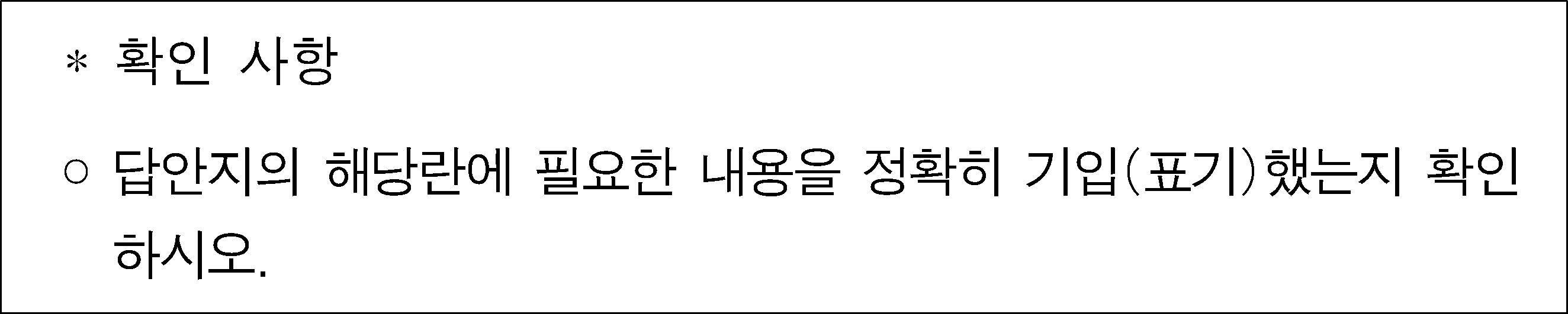 <해설> 지도상에서 이집트를 찾는 문제이다. 홍해와 지중해 사이를 잇는 수에즈 운하가 있는 나라이므로 쉽게 (b)라는 것을 알 수 있다.29. [출제의도] 문화: 중동의 행사 이해하기 <해설> 케밥은 터키 음식이나, 현재는 전 중동에서 흔히 볼 수 있는 음식이다. 케밥과 함께 아랍의 유명한 음식으로는 마그립 지역에서 많이 먹는 쿠스쿠스(اَلْكُسْكُسِي)가 있다.30. [출제의도] 문화: 이슬람 사원 용어 이해하기 <해설>	선택지 ① 피라미드, ② 히잡, ③ 사원, ④ 아랍 커피, ⑤ 천일야화(아라비안 나이트)1⑤2③3④4⑤5①6②7③8③9②10⑤11③12④13①14⑤15②16④17①18④19⑤20②21④22①23⑤24①25④26①27③28②29②30③<보기>그 책상은 새것이다.사과      오렌지아라비아 숫자1234567890아랍숫자1234567890A: 라일라는 (여)학생이니?B: 그래,    는(은) (여)학생이다.A:         이 무엇이니?B: 내 이름은 파리드이다.A: 이것(여성형)이 무엇입니까?B: 이것(여성형)은      입니다.<보기>(a) 가방(여형형), (b) 창문(남성형), (c) 방(여성형), (d) 의자(남성형)A: 그녀의 누이는 교수이니?B: 아니, 그녀의 누이는 교수가 (아니다).칼리드: 카림아, 어디로 (가니)?카 림 : 나는 도서관에 간다.(a) 오세요,   (b) 좋은 아침입니다,(c) 안녕하세요(이슬람 식 인사말)A: 모레 날씨가 어떠니?B: 날씨가 매우 더울 거야.A: 너는 무엇을 좋아하니?B: 나는 영화 보는 것을 좋아해, 너는?A: 나는 바다에서 수영하기를 좋아해A: 신문 주세요.B: 여기 있습니다.A:         .B: 천만에요.(a)이(것)(여성형), (b) 당신(남성형)에게, (c) 시계(주격), (d) 큰(남성형), (e) 어울리다A: 어서 와.B: 그래.(위의 표현에 대한 답)A: 잘 지내?B: 잘 지내, 덕분에.A:              , 박물관이 어디입니까?B: 박물관은 여기에서 멉니다. 그것은 공원 앞에 있습니다.A: 지하철로 거기에 갈 수 있습니까?B: 아니오, 버스를 타세요.A: 예, 버스를 타겠습니다.아흐마드: 너 지금 어디 있니?카 말 : 나는 지금 집에 있어.아흐마드: 극장에 언제 도착하니?카 말 : 1시간 뒤에.A: 너는 언제 부산 시를 방문했니?B: 그곳을      방문했다.지난 주에فِي الأُسْبُوعِ الْمَاضِي3일전قَبْلَ ثَلاَثَةِ أَيَّامٍ그제أَوَّلَ أَمْسِ어제أَمْسِ오늘اَلْيَوْمَ내일غَدًا글피بَعْدَ غَدٍ3일 후بَعْدَ ثَلاَثَةِ أَيَّامٍ다음 주에فِي الأُسْبُوعِ الْقَادِمِ다음 달에<보기>(a) 내일, (b) 어제, (c) 1주일 전에정말이야     신기하다     놀랍다A: 하미드는 지금 무엇을 하니?B: 그는 그의 친구에서 편지를 쓴다.A: 이 공책은 얼마입니까?B: 반 디나르입니다.A: 일요일에 무엇을 할거니?B: 아침에 축구를 할거야.A: 그리고 그 다음에는 무엇을 할거니?B: 점심을 먹고 나서 책을 읽을 거다.A: 무엇을 사려고하십니까?B: 저는 예쁜 구두를 사려고합니다.A: 당신은 어디에서 왔습니까?B:                 A:                 B:                    <보기>(a) 당신을 무엇을 공부합니까?(b) 저는 모로코에서 왔습니다.(c) 대학교에서 한국어를 공부합니다.이것은 아프리카에 있는 아랍 국가이다. 그 수도는 카이로이다.민수: 이 맛있는 음식이 무엇이니?샤리프: 케밥이야.민수: 그거 고기로 만든거니?샤리프:그래. 아랍 사람들이 그것을 많이 먹어